Club Name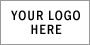 Position  Description Form Job TitleGate KeeperGate KeeperGate KeeperAccountabilityCommittee ExecutiveClub CommitteeCommittee ExecutiveClub CommitteeHours________ / week – month - seasonGeneral Description - ObjectivesGeneral Description - ObjectivesGeneral Description - ObjectivesGeneral Description - ObjectivesTo provide the service of collecting gate fees on behalf of the Club.To provide support to the Executive and Committee members to ensure the efficient operation of the ClubTo provide the service of collecting gate fees on behalf of the Club.To provide support to the Executive and Committee members to ensure the efficient operation of the ClubTo provide the service of collecting gate fees on behalf of the Club.To provide support to the Executive and Committee members to ensure the efficient operation of the ClubTo provide the service of collecting gate fees on behalf of the Club.To provide support to the Executive and Committee members to ensure the efficient operation of the ClubResponsibilitiesResponsibilitiesResponsibilitiesResponsibilitiesBe in attendance at the ground at the time set down by the Committee.Collect change and money bags / trays from the Treasurer.Admit members who show a current Club membership ticket and for those with an appropriate guest pass.Ensure all entrance fees are collected from all people entering the ground in accordance with the charges and directions of the Club and League.Pick Spectators up from the supplier for home games and arrange distribution to those entering the ground.Remain in attendance at the gate/s to the time agreed upon with the Committee.Return all monies collected to the Treasurer.Assist other Committee members in their duties as requiredUndertake tasks at the request of the President, Executive or General CommitteeBe in attendance at the ground at the time set down by the Committee.Collect change and money bags / trays from the Treasurer.Admit members who show a current Club membership ticket and for those with an appropriate guest pass.Ensure all entrance fees are collected from all people entering the ground in accordance with the charges and directions of the Club and League.Pick Spectators up from the supplier for home games and arrange distribution to those entering the ground.Remain in attendance at the gate/s to the time agreed upon with the Committee.Return all monies collected to the Treasurer.Assist other Committee members in their duties as requiredUndertake tasks at the request of the President, Executive or General CommitteeBe in attendance at the ground at the time set down by the Committee.Collect change and money bags / trays from the Treasurer.Admit members who show a current Club membership ticket and for those with an appropriate guest pass.Ensure all entrance fees are collected from all people entering the ground in accordance with the charges and directions of the Club and League.Pick Spectators up from the supplier for home games and arrange distribution to those entering the ground.Remain in attendance at the gate/s to the time agreed upon with the Committee.Return all monies collected to the Treasurer.Assist other Committee members in their duties as requiredUndertake tasks at the request of the President, Executive or General CommitteeBe in attendance at the ground at the time set down by the Committee.Collect change and money bags / trays from the Treasurer.Admit members who show a current Club membership ticket and for those with an appropriate guest pass.Ensure all entrance fees are collected from all people entering the ground in accordance with the charges and directions of the Club and League.Pick Spectators up from the supplier for home games and arrange distribution to those entering the ground.Remain in attendance at the gate/s to the time agreed upon with the Committee.Return all monies collected to the Treasurer.Assist other Committee members in their duties as requiredUndertake tasks at the request of the President, Executive or General CommitteeQualifications - AccreditationsQualifications - AccreditationsQualifications - AccreditationsQualifications - AccreditationsEssentialEssentialDesirableNational Police Clearance DesirableNational Police Clearance RelationshipsRelationshipsRelationshipsRelationshipsReports to the Club CommitteeLiaises with the ExecutiveLiaises with official Club suppliers & other key stakeholdersReports to the Club CommitteeLiaises with the ExecutiveLiaises with official Club suppliers & other key stakeholdersReports to the Club CommitteeLiaises with the ExecutiveLiaises with official Club suppliers & other key stakeholdersReports to the Club CommitteeLiaises with the ExecutiveLiaises with official Club suppliers & other key stakeholdersReportingReportingReportingReportingProvide a report on portfolio operations to the monthly Committee meetingProvide a report on portfolio operations to the monthly Committee meetingProvide a report on portfolio operations to the monthly Committee meetingProvide a report on portfolio operations to the monthly Committee meeting